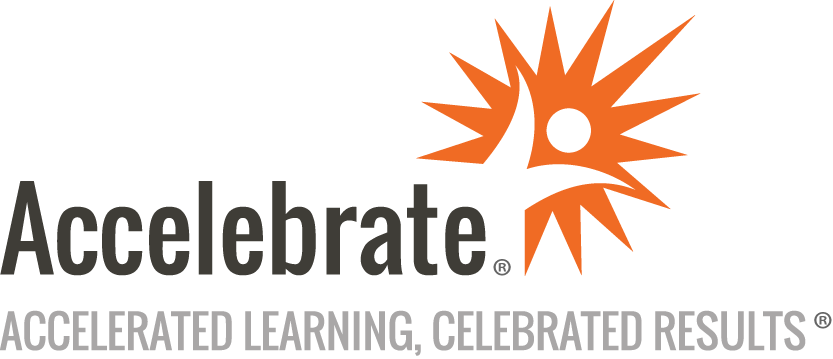 Swift to Kotlin Android ConversionCourse Number: MBL-218
Duration: 4 daysOverviewThis Swift to Kotlin Android Conversion training course teaches experienced iOS/Swift developers how to seamlessly move to Android/Kotlin. Attendees learn how to build complete Android applications that conform to modern best practices and take advantage of popular frameworks, including Dagger and RxJava.PrerequisitesAttendees must have several years of experience in Swift / iOS and be familiar with the core concepts of object-oriented and functional programming.MaterialsAll attendees receive comprehensive courseware.Course outline and materials are copyrighted and owned by Instil Software.Software Needed on Each Student PCWindows or Mac minimum 8 GB RAMAndroid Studio installedProvided lab files from AccelebrateObjectivesLeverage the Java PlatformUse Android StudioConvert from Swift to KotlinBuild user interfacesTest, monitor, secure, and deploy AndroidOutlineIntroductionCore Concepts of the Java Platform How Kotlin emerged from Java and ScalaThe current JSE platform and toolsetWhy Google broke Android away from OracleJava 8+ features not available on AndroidHow Kotlin modernizes coding on AndroidCreating Kotlin projects in IntelliJ CommunityCreating mobile apps in Android StudioCore Tooling in JSE and Android Comparing XCode to Android StudioManaging dependencies using GradlePros and cons of Android emulatorsHow Intel HAXM improves emulation speedsConfiguring sample devices for testingDeveloper features available on devicesCommand-line interaction using ADBMaking the Most of Android Studio Core functionality of Android StudioBest practices for editing Kotlin codebasesWorking with the Layout Inspector and EditorConfiguring the SDK and AVD ManagerMonitoring resource usage via the ProfilerViewing and filtering logs via LogCatConverting from Swift to Kotlin Minor variations in the basic syntaxMutability in Kotlin vs. SwiftSimilarities in support for OO and FPLimitations of class extensions in KotlinDifferences in working with collectionsRepresenting ranges in Swift and KotlinOptionals in Swift vs. null safety in KotlinSwift has tuples, Kotlin has Destructuring data classes and lists in KotlinShorthand notation for parameters in closuresComparing protocols in Swift to Kotlin interfacesTaking advantage of reflection and delegatesEssentials of Android Applications Android has no Storyboard equivalentUnderstanding and editing the Manifest FileIntroducing Android Activities and FragmentsNavigation between Activities and FragmentsHow a device manages the lifecycle of an ActivityDesigning an application around the MVVM patternUsing databinding to push data into the modelBuilding Basic User Interfaces Specifying a view hierarchy as XMLReasons to avoid specifying hierarchies in codeLimits of the ‘drag and drop’ approach in the IDEUsing and combining the standard Android widgetsThe support libraries and targeting legacy versions of AndroidSpecial consideration when accepting textual inputPositioning widgets by creating and nesting layoutsDifferent options for attaching event handlers to viewsUsing binding adapters to bind views to data sourcesCustomizing widgets using styles and themesCreating new widgets by extending existing onesEnhancing the User Interface Understanding the lifecycle of an How to preserve mutable state via callbacks and bundlesStarting one activity from another via intentsProcessing intents using filtering and receiversCreating and using files in a range of locationsAdvantages of Kotlin Coroutines over Using the JetBrains Kotlin Android ExtensionsUsing the Google Android Kotlin ExtensionsDependency Injection Using the Dagger framework for DIUnderstanding Compile Time InjectionConfiguring dependencies via Using Considerations when injecting into ActivitiesReactive Coding in Android Review of Rx and the RxJava frameworkUsing RxKotlin for syntactic sugarCombining Rx and Kotlin CoroutinesAccessing RESTful Services Introducing the Retrofit libraryCreating service clients via annotationsSupport for reactive streams in RetrofitMarshalling to and from JSON and XMLCustomizing object serializationPersistence in Android Supported databases on Android devicesPersisting data in SQLite using RoomUsing annotations to specify Entity TypesUsing annotations to specify Data Access ObjectsMigrating databases between schema versionsSwitching databases for testingSecurity in Android Managing key pairs via the Android KeystoreThe security model and permissions availablePrompting the user to acquire permissionsSigning applications for distributionBackground Processing Android services and their lifecyclesUsing the Work Manager for scheduling jobsTesting Android Applications TDD with JUnit, Mockito, and HamcrestUser Interface testing with EspressoBest practices for running tests in CI/CDOptions for mocking RESTful servicesDeploying and Monitoring Applications Platforms for distributing beta versionsOptions for recording and reporting crashesTechniques for monitoring the full systemConclusion